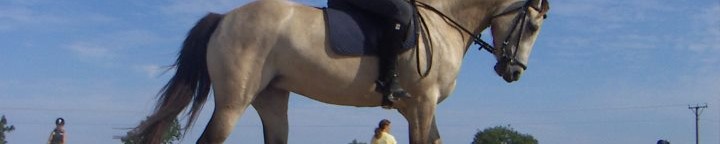 Mental träning och coaching för grupper.Föreläsning för ryttare och andra intresserade.Föreläsningen innehåller bl. a följande ämnen:Hur du kan utvecklas som ryttare och nå bättre resultat.Hur du kan förbättra kommunikationen med din häst.Få hjälp att hitta sätt att hantera stress och nervositet.Få hjälp att skapa mål och uppnå dem.Skapa ett team.Maria Sundin är professionell ICF coach , tränare och ridlärare. Hon har arbetat i över 20 år som tränare för ekipage på alla nivåer.Läs mer  på www.equevent.seFöreläsning i  ca 1, 5 timme. Kostnad: 1500 kr + 25 % moms och resa.Lokal med datorprojektor behövs.Kontakta Maria Sundin, 070-432 29 08 eller maria.sundin@equevent.se för bokning.